АДМИНИСТРАЦИИ МУНИЦИПАЛЬНОГО ОБРАЗОВАНИЯ СПАССКОГО СЕЛЬСОВЕТА САРАКТАШСКОГО РАЙОНА ОРЕНБУРГСКОЙ ОБЛАСТИР А С П О Р Я Ж Е Н И Е_________________________________________________________________________________________________________05.05.2022                                     с. Спасское                                       № 3-рОб усилении пропускного и внутриобъектового режимов
и мер антитеррористической безопасностиДля обеспечения антитеррористической безопасности на территории сельсовета  и в зданиях Спасского ДК и Нижнеаскаровского ДК,  а также в целях исключения нахождения на территории и в здании посторонних лиц и несанкционированного доступа в помещения.
1. Пропускной режим в здание обеспечивать директору Спасского ДК Губанковой Г.А. и директору Нижнеаскаровского ДК Мишениной И.В..
Посетители и лица, занимающиеся в коллективах проходят в здание через
центральный вход. Производить открытие центрального входа в рабочие дни
в 09.00ч.. а закрытие центрального входа - в 17.00ч.
2. Установить порядок доступа:
2.1. Разрешить пропуск в здание только жителей сельсовета, должностных лиц Спасского  сельсовета.
2.2. Запретить вход в здание любых посетителей, не являющимися жителями сельсовета, отказывающихся предъявить документы, удостоверяющие личность и объяснить цель посещения.
2.3. Члены коллективов для проведения занятий и репетиций допускаются в
здание в соответствии с расписанием занятий.
2.4. При проведении собраний  и сходов граждан , руководителям коллективов заранее предупреждать ответственных лиц о запланированных встречах, месте и времени проведения мероприятий. 2.5. Родители (законные представители), пришедшие встречать своих детей по окончании занятий, репетиций, ожидают их на улице (в случае неблагоприятных погодных условий) в фойе.
2.6. Посетителям не разрешается проходить в здание с крупногабаритными
сумками.
2.7. Запрещается осуществлять пропуск лиц с признаками алкогольного или
наркотического опьянения.
2.8. В случае возникновения конфликтных ситуаций, связанных с допуском
посетителей в здание  действуют по указаниям главы Спасской администрации,  директора СДК.
2.9. Парковка автотранспорта, не принадлежащего жителям сельсовета осуществляется только  при предъявлении водителем документа, удостоверяющего личность.3. Провести инструктаж по антитеррористической защищенности.4. Утвердить график проведения повторного инструктажа по
антитеррористической защищенности.
4. Специалисту 1 категории Демидовой Ж.Н. ознакомить ответственных лиц с приказом под роспись. 5. В целях ознакомления жителей сельсовета с пропускным
режимом данное  распоряжение разместить на информационных стендах и на
официальном Интернет-сайте.
6. Контроль за исполнением настоящего приказа оставляю за собойГлава  МО Спасский сельсовет                                                   А.М. Губанков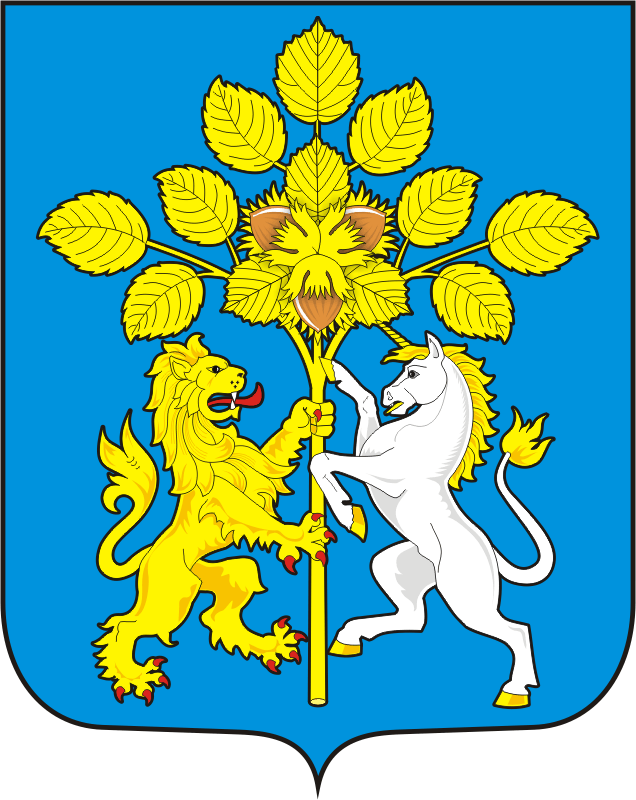 